MODELLO DI RICEVUTA DI PARCHEGGIO 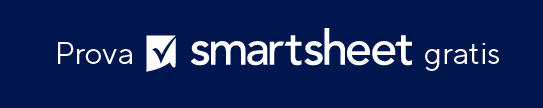 N. 00001RICEVUTA PARCHEGGIORICEVUTA PARCHEGGIORICEVUTA PARCHEGGIORICEVUTA PARCHEGGIONOME DEL LOTTO E INDIRIZZODATAIMPORTO DOVUTOIMPORTO PAGATOMETODO DI PAGAMENTOCONTANTIVAGLIA POSTALEASSEGNOCARTA DI CREDITOALTRORICEVUTO DARICEVUTO TRAMITEINFORMAZIONI VEICOLOINFORMAZIONI VEICOLOINFORMAZIONI VEICOLODANNI AL VEICOLO (registrazione prima del parcheggio)DANNI AL VEICOLO (registrazione prima del parcheggio)DANNI AL VEICOLO (registrazione prima del parcheggio)MARCAMODELLOTARGADETTAGLI AGGIUNTIVI PAGAMENTODETTAGLI AGGIUNTIVI PAGAMENTODETTAGLI AGGIUNTIVI PAGAMENTOGRAZIEGRAZIEGRAZIEN. 00002RICEVUTA PARCHEGGIORICEVUTA PARCHEGGIORICEVUTA PARCHEGGIORICEVUTA PARCHEGGIONOME DEL LOTTO E INDIRIZZODATAIMPORTO DOVUTOIMPORTO PAGATOMETODO DI PAGAMENTOCONTANTIVAGLIA POSTALEASSEGNOCARTA DI CREDITOALTRORICEVUTO DARICEVUTO TRAMITEINFORMAZIONI VEICOLOINFORMAZIONI VEICOLOINFORMAZIONI VEICOLODANNI AL VEICOLO (registrazione prima del parcheggio)DANNI AL VEICOLO (registrazione prima del parcheggio)DANNI AL VEICOLO (registrazione prima del parcheggio)MARCAMODELLOTARGADETTAGLI AGGIUNTIVI PAGAMENTODETTAGLI AGGIUNTIVI PAGAMENTODETTAGLI AGGIUNTIVI PAGAMENTOGRAZIEGRAZIEGRAZIEN. 00003RICEVUTA PARCHEGGIORICEVUTA PARCHEGGIORICEVUTA PARCHEGGIORICEVUTA PARCHEGGIONOME DEL LOTTO E INDIRIZZODATAIMPORTO DOVUTOIMPORTO PAGATOMETODO DI PAGAMENTOCONTANTIVAGLIA POSTALEASSEGNOCARTA DI CREDITOALTRORICEVUTO DARICEVUTO TRAMITEINFORMAZIONI VEICOLOINFORMAZIONI VEICOLOINFORMAZIONI VEICOLODANNI AL VEICOLO (registrazione prima del parcheggio)DANNI AL VEICOLO (registrazione prima del parcheggio)DANNI AL VEICOLO (registrazione prima del parcheggio)MARCAMODELLOTARGADETTAGLI AGGIUNTIVI PAGAMENTODETTAGLI AGGIUNTIVI PAGAMENTODETTAGLI AGGIUNTIVI PAGAMENTOGRAZIEGRAZIEGRAZIEDICHIARAZIONE DI NON RESPONSABILITÀQualsiasi articolo, modello o informazione sono forniti da Smartsheet sul sito web solo come riferimento. Pur adoperandoci a mantenere le informazioni aggiornate e corrette, non offriamo alcuna garanzia o dichiarazione di alcun tipo, esplicita o implicita, relativamente alla completezza, l’accuratezza, l’affidabilità, l’idoneità o la disponibilità rispetto al sito web o le informazioni, gli articoli, i modelli o della relativa grafica contenuti nel sito. Qualsiasi affidamento si faccia su tali informazioni, è pertanto strettamente a proprio rischio.